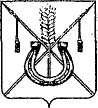 АДМИНИСТРАЦИЯ КОРЕНОВСКОГО ГОРОДСКОГО ПОСЕЛЕНИЯКОРЕНОВСКОГО РАЙОНАПОСТАНОВЛЕНИЕот 14.09.2021                    		                               			№  938г. КореновскО проекте решения Совета Кореновского городского поселения Кореновского района «Об утверждении Положения о порядкепроведения конкурса на замещение вакантной должностимуниципальной службы в Кореновском городском поселенииКореновского района»В соответствии с решением Совета Кореновского городского поселения Кореновского района от 22 апреля 2014 года № 426 «О порядке внесения проектов муниципальных правовых актов в Совет Кореновского городского поселения Кореновского района, администрация Кореновского городского поселения Кореновского района п о с т а н о в л я е т: 1. Согласиться с проектом решения Совета Кореновского городского поселения Кореновского района «Об утверждении Положения о порядке проведения конкурса на замещение вакантной должности муниципальной службы в Кореновском городском поселении Кореновского района».2. Направить проект решения «Об утверждении Положения о порядке проведения конкурса на замещение вакантной должности муниципальной службы в Кореновском городском поселении Кореновского района» (прилагается).3. Назначить представителем главы Кореновского городского поселения Кореновского района при обсуждении данного проекта решения в Совете Кореновского городского поселения Кореновского района начальника организационно-кадрового отдела администрации Кореновского городского поселения Кореновского района Я.Е. Слепокурову.4. Общему отделу администрации Кореновского городского поселения Кореновского района (Питиримова) обеспечить размещение настоящего постановления на официальном сайте администрации Кореновского городского поселения Кореновского района в информационно-телекоммуникационной сети «Интернет». 5. Постановление вступает в силу со дня его подписания.ГлаваКореновского городского поселенияКореновского района                                                                           М.О. ШутылевПРОЕКТ РЕШЕНИЯСовета Кореновского городского поселения Кореновского районаот ____________ 					                                       № ___________ г. КореновскОб утверждении Положения о порядке проведения конкурса на замещение вакантной должности муниципальной службы в Кореновском городском поселении Кореновского районаВ соответствии с Федеральным законом от 2 марта 2007 года № 25-ФЗ «О муниципальной службе в Российской Федерации», Законом Краснодарского края от 8 июня 2007 года № 1244-КЗ «О муниципальной службе в Краснодарском крае, Совет Кореновского городского поселения Кореновского района решил: 1. Утвердить Положение о порядке проведения конкурса на замещение вакантной должности муниципальной службы в Кореновском городском поселении Кореновского района (прилагается). 2. Признать утратившим силу решение Совета Кореновского городского поселения Кореновского района от 25 февраля 2016 года № 167 «Об утверждении Положения о порядке проведения конкурса на замещение вакантной должности муниципальной службы в Кореновском городском поселении Кореновского района».3. Контроль за выполнением настоящего решения возложить на комиссию по вопросам правопорядка и законности Совета Кореновского городского поселения Кореновского района (Бурдун).4. Настоящее решение подлежит официальному опубликованию и размещению на официальном сайте администрации Кореновского городского поселения Кореновского района в информационно-телекоммуникационной сети «Интернет».5. Решение вступает в силу после его официального опубликования.ПОЛОЖЕНИЕо порядке проведения конкурса на замещение вакантной должностимуниципальной службы в Кореновском городском поселенииКореновского района1. Настоящее Положение о порядке проведения конкурса на замещение вакантной должности муниципальной службы в Кореновском городском поселении Кореновского района (далее - Положение) разработано в соответствии со статьей 17 Федерального закона от 2 марта 2007 года № 25-ФЗ «О муниципальной службе в Российской Федерации», статьей 15 Закона Краснодарского края от 8 июня 2007 года № 1244-КЗ «О муниципальной службе в Краснодарском крае» и определяется порядок проведения конкурса на замещение вакантной должности муниципальной службы в Кореновском городском поселении Кореновского района (далее - вакантная должность муниципальной службы). 2. Конкурс на замещение вакантной должности муниципальной службы (далее - конкурс) проводится в целях обеспечения конституционного права граждан на равный доступ к муниципальной службе, а также право муниципальных служащих на должностной рост на конкурсной основе.3. Основной задачей конкурса является оценка профессионального уровня претендентов на замещение вакантной должности, их соответствия установленным квалификационным требованиям к должности муниципальной службы.4. Конкурс в органе местного самоуправления Кореновского городского поселения Кореновского района объявляется по решению представителя нанимателя (работодателя).5. Конкурс по решению представителя нанимателя (работодателя) не проводится:а) при заключении срочного трудового договора;б) при назначении муниципального служащего на иную должность муниципальной службы при условии соответствия профессионального образования претендента для замещения вакантной должности квалификационным требованиям, предъявляемым к должности муниципальной службы.6. Право на участие в конкурсе имеют граждане Российской Федерации, граждане иностранных государств - участников международных договоров Российской Федерации, в соответствие с которыми иностранные граждане имеют право находиться на муниципальной службе, достигшие возраста 18 лет, владеющие государственным языком Российской Федерации и соответствующие установленным законодательством о муниципальной службе квалификационным требованиям к вакантной должности муниципальной службы.7. Конкурс проводится среди граждан, подавших заявления на участие в нем, при соблюдении условий, установленных федеральными законами, законами Краснодарского края и муниципальными правовыми актами Кореновского городского поселения Кореновского района.Муниципальные служащие могут участвовать в конкурсе независимо от того, какие должности муниципальной службы они занимают в момент его проведения.8. При решении вопроса о назначении на вакантную должность по результатам проведения конкурса лица, состоящие в резерве на замещение должности муниципальной службы, при прочих равных условиях обладают преимуществом по отношению к другим конкурсантам.9. Конкурс проводится в два этапа.10. На первом этапе конкурса публикуется объявление о проведении конкурса, а также проект трудового договора.  Объявление о проведении конкурса должно быть опубликовано не менее чем в одном периодическом печатном издании и размещено на официальном сайте органа местного самоуправления Кореновского городского поселения Кореновского района не позднее, чем за 20 дней до дня его проведения.В объявлении должны содержаться сведения:1) о дате, времени и месте проведения конкурса;2) полное наименование вакантной должности муниципальной службы;3) условия приема документов для участия в конкурсе (информация о месте и времени приема документов, подлежащих представлению в соответствии с пунктом 11 настоящего Положения, срок, до истечения которого принимаются указанные документы);4) сведения об источнике подробной информации о конкурсе (телефон, факс, электронная почта, электронный адрес сайта администрации);5) квалификационные требования, предъявляемые к гражданину, претендующему на замещение вакантной должности муниципальной службы.6) проект трудового договора.11. Гражданин, изъявивший желание участвовать в конкурсе, представляет в кадровую службу органа местного самоуправления Кореновского городского поселения Кореновского района:1) личное заявление (по форме согласно приложению, к настоящему Положению);2) собственноручно заполненную и подписанную анкету по форме, установленной уполномоченным Правительством Российской Федерации федеральным органом исполнительной власти, с приложением фотографии;3) паспорт;4) трудовую книжку и (или) сведения о трудовой деятельности, оформленные в установленном законодательством порядке, за исключением случаев, когда трудовой договор (контракт) заключается впервые;5) документ, подтверждающий необходимое профессиональное образование, а также по желанию гражданина - о дополнительном профессиональном образовании, о присвоении ученой степени, ученого звания;6) документ, подтверждающий регистрация в системе индивидуального (персонифицированного) учета, за исключением случаев, когда трудовой договор (контракт) заключается впервые;7) свидетельство о постановке физического лица на учет в налоговом органе по месту жительства на территории Российской Федерации;8) документы воинского учета - для граждан, пребывающих в запасе, и лиц, подлежащих призыву на военную службу;9) заключение медицинского учреждения об отсутствии заболевания, препятствующего поступлению на муниципальную службу или ее прохождению;10) сведения о своих доходах за год, предшествующий году поступления на муниципальную службу, об имуществе и обязательствах имущественного характера своих супруги (супруга) и несовершеннолетних детей;11) согласие на обработку персональных данных;12) сведения об адресах сайтов и (или) страниц сайтов в информационно-телекоммуникационной сети "Интернет", на которых гражданин, претендующий на замещение должности муниципальной службы, муниципальный служащий размещали общедоступную информацию, а также данные, позволяющие их идентифицировать;13) иные документы, предусмотренные федеральными законами, указами Президента Российской Федерации и постановлениями Правительства Российской Федерации.          12. При замещении должности муниципальной службы в муниципальном образовании заключению трудового договора может предшествовать конкурс, в ходе которого осуществляется оценка профессионального уровня претендентов на замещение должности муниципальной службы, их соответствия установленным квалификационным требованиям к должности муниципальной службы.13. Муниципальный служащий, замещающий должность муниципальной службы в органе местного самоуправления, изъявивший желание участвовать в конкурсе, направляет заявление на имя представителя нанимателя (работодателя). 14. Представленные гражданином сведения подлежат проверке.15. Гражданин (муниципальный служащий) не допускается к участию в конкурсе в связи с его несоответствием квалификационным требованиям к вакантной должности муниципальной службы, а также в связи с ограничениями, установленными законодательством Российской Федерации о муниципальной службе для поступления на муниципальную службу и ее прохождения.16. Документы для участия в конкурсе, указанные в пункте 11 настоящего Положения, представляются в кадровые службы не позднее 15 дней со дня опубликования объявления о проведении конкурса.Несвоевременное представление документов, представление их не в полном объеме или с нарушением правил оформления без уважительной причины являются основанием для отказа гражданину в их приеме.При несвоевременном представлении документов, представлении их не в полном объеме или с нарушением правил оформления по уважительной причине представитель нанимателя (работодателя), вправе перенести сроки их приема.17. В случае установления в ходе проверки обстоятельств, препятствующих в соответствии с федеральными законами и другими нормативными правовыми актами Российской Федерации поступлению гражданина на муниципальную службу, а именно:1) признания его недееспособным или ограниченно дееспособным решением суда, вступившим в законную силу;2) осуждения его к наказанию, исключающему возможность исполнения должностных обязанностей по должности муниципальной службы, по приговору суда, вступившему в законную силу;3) отказа от прохождения процедуры оформления допуска к сведениям, составляющим государственную и иную охраняемую федеральными законами тайну, если исполнение должностных обязанностей по должности муниципальной службы, на замещение которой претендует гражданин, или по замещаемой муниципальным служащим должности муниципальной службы связано с использованием таких сведений;4) наличия заболевания, препятствующего поступлению на муниципальную службу или ее прохождению и подтвержденного заключением медицинской организации. Порядок прохождения диспансеризации, перечень таких заболеваний и форма заключения медицинской организации устанавливаются уполномоченным Правительством Российской Федерации федеральным органом исполнительной власти;5) близкого родства или свойства (родители, супруги, дети, братья, сестры, а также братья, сестры, родители, дети супругов и супруги детей) с главой Кореновского городского поселения Кореновского района, который возглавляет администрацию, если замещение должности муниципальной службы связано с непосредственной подчиненностью или подконтрольностью этому должностному лицу, или с муниципальным служащим, если замещение должности муниципальной службы связано с непосредственной подчиненностью или подконтрольностью одного из них другому;6) прекращения гражданства Российской Федерации либо гражданства (подданства) иностранного государства - участника международного договора Российской Федерации, в соответствии с которым иностранный гражданин имеет право находиться на муниципальной службе;7) наличия гражданства (подданства) иностранного государства либо вида на жительство или иного документа, подтверждающего право на постоянное проживание гражданина на территории иностранного государства, если иное не предусмотрено международным договором Российской Федерации;8) представления подложных документов или заведомо ложных сведений при поступлении на муниципальную службу;9) непредставления предусмотренных Федеральными законами                       от 25 марта 2007 года № 25-ФЗ «О муниципальной службе в Российской Федерации», от 25 декабря 2008 года № 273-ФЗ «О противодействии коррупции» и другими федеральными законами сведений или представления заведомо недостоверных или неполных сведений при поступлении на муниципальную службу;10) непредставления сведений об адресах сайтов и (или) страниц сайтов в информационно-телекоммуникационной сети "Интернет", на которых гражданин, претендующий на замещение должности муниципальной службы, муниципальный служащий размещали общедоступную информацию, а также данные, позволяющие их идентифицировать;11) признания его не прошедшим военную службу по призыву, не имея на то законных оснований, в соответствии с заключением призывной комиссии (за исключением граждан, прошедших военную службу по контракту); 12) гражданин информируется в письменной форме о причинах отказа в участии в конкурсе.18. Претендент на замещение вакантной должности муниципальной службы, не допущенный к участию в конкурсе, вправе обжаловать это решение в соответствии с законодательством Российской Федерации.19. При проведении конкурса гражданам (муниципальным служащим), допущенным к участию в конкурсе (далее - кандидаты), гарантируется равенство прав в соответствии с Конституцией Российской Федерации и федеральными законами.20. Второй этап конкурса включает в себя образование конкурсной комиссии, принятие решения о проведении конкурса.21. Для проведения конкурса правовым актом органа местного самоуправления Кореновского городского поселения Кореновского района образуется конкурсная комиссия, определяется ее состав.22. В состав конкурсной комиссии входят представитель нанимателя (работодателя) и (или) уполномоченные им муниципальные служащие.В состав конкурсной комиссии могут быть включены депутаты Совета Кореновского городского поселения Кореновского района, представители общественных и иных организаций в качестве независимых экспертов по запросу представителя нанимателя (работодателя). Число независимых экспертов должно составлять не менее одной четверти от общего числа членов конкурсной комиссии.23. Состав конкурсной комиссии для проведения конкурса на замещение вакантной должности муниципальной службы, исполнение должностных обязанностей по которой связано с использованием сведений, составляющих государственную тайну, формируется с учетом положений законодательства Российской Федерации о государственной тайне.24. Состав конкурсной комиссии формируется таким образом, чтобы была исключена возможность возникновения конфликтов интересов, которые могли бы повлиять на принимаемые конкурсной комиссией решения.25. Число членов конкурсной комиссии составляет не менее 9 человек.Конкурсная комиссия состоит из председателя, заместителя председателя, секретаря и членов комиссии.26. При отсутствии председателя комиссии, заседания проводит его заместитель.27. Заседание конкурсной комиссии проводится при наличии не менее двух претендентов на замещение вакантной должности.28. Заседание конкурсной комиссии считается правомочным, если на нем присутствует не менее двух третей от общего числа ее членов. Решения конкурсной комиссии по результатам проведения конкурса принимаются открытым голосованием простым большинством голосов ее членов, присутствующих на заседании.29. При равенстве голосов решающим является голос председателя конкурсной комиссии.30. Рассмотрение документов осуществляется конкурсной комиссией в отсутствие претендента.31. Результаты голосования конкурсной комиссии оформляются протоколом, который подписывается председателем, заместителем председателя, секретарем и членами комиссии, принявшими участие в заседании.32. Решение о дате, времени и месте проведения второго этапа конкурса принимается конкурсной комиссией после проверки достоверности сведений, представленных гражданами, изъявившими желание участвовать в конкурсе.  33. Конкурсная комиссия не позднее, чем за 5 дней до начала второго этапа конкурса сообщает о дате, времени и месте его проведения гражданам, допущенным к участию в конкурсе.34. При проведении конкурса конкурсная комиссия оценивает кандидатов на основании представленных ими документов, а также на основе конкурсных процедур с использованием не противоречащих федеральным законам и другим нормативным правовым актам Российской Федерации методов оценки профессиональных и личностных качеств кандидатов, включая индивидуальное собеседование, анкетирование, проведение групповых дискуссий, написание реферата или тестирование по вопросам, связанным с выполнением должностных обязанностей по вакантной должности муниципальной службы, на замещение которой претендуют кандидаты.35. При оценке профессиональных и личностных качеств кандидатов конкурсная комиссия исходит из соответствующих квалификационных требований к вакантной должности муниципальной службы и других положений должностной инструкции по этой должности, а также иных положений, установленных законодательством Российской Федерации о муниципальной службе.36. Конкурс заключается в оценке профессионального уровня кандидатов на замещение вакантной должности муниципальной службы, их соответствия квалификационным требованиям к этой должности.37. Если в результате проведения конкурса не были выявлены кандидаты, отвечающие квалификационным требованиям к вакантной должности муниципальной службы, на замещение которой он был объявлен, представитель нанимателя (работодатель) может принять решение о проведении повторного конкурса.38. По результатам конкурса конкурсная комиссия принимает одно из следующих решений:1) о назначении претендента на вакантную должность муниципальной службы Кореновского городского поселения Кореновского района;2) об отказе в назначении претендента на вакантную должность муниципальной службы Кореновского городского поселения Кореновского района.39. Решение конкурсной комиссии о назначении претендента на вакантную должность муниципальной службы Кореновского городского поселения Кореновского района является основанием принятия представителем нанимателем (работодателем) муниципального правового акта о назначении победителя конкурса на вакантную должность муниципальной службы и о заключении трудового договора.40. Участники конкурса информируются о результатах конкурса                 в 7-дневный срок со дня его завершения. Информация о результатах конкурса также размещается в указанный срок на официальном интернет-сайте администрации Кореновского городского поселения Кореновского района.41. Документы претендентов на замещение вакантной должности муниципальной службы, не допущенных к участию в конкурсе, и кандидатов, участвовавших в конкурсе, могут быть им возвращены по письменному заявлению в течение трех лет со дня завершения конкурса. До истечения этого срока документы хранятся в архиве администрации Кореновского городского поселения Кореновского района, после чего подлежат уничтожению.42. Расходы, связанные с участием в конкурсе (проезд к месту проведения конкурса и обратно, наем жилого помещения, проживание, пользование услугами средств связи и другие), осуществляются кандидатами за счет собственных средств.43. Кандидат вправе обжаловать решение конкурсной комиссии в соответствии с законодательством Российской Федерации.Начальник организационно-кадрового отдела администрации Кореновского городского поселения	Кореновского района				      	                          Я.Е. СлепокуроваЗаявлениеВ соответствии со статьей 15 Закона Краснодарского края от 8 июня 2007 года № 1244-КЗ «О муниципальной службе в Краснодарском крае» прошу Вас рассмотреть мою кандидатуру для участия в конкурсе на замещение вакантной должности муниципальной службы____________________________________________________________________наименование должности муниципальной службыК заявлению прилагаю необходимые документы на ______ листахДата									ПодписьПРИЛОЖЕНИЕк постановлению администрацииКореновского городского поселенияКореновского районаот 14.09.2021 № 938ГлаваКореновского городского поселенияКореновского района                                         М.О. ШутылевПредседатель Совета  Кореновского городского поселенияКореновского района                            Е.Д. ДелянидиПРИЛОЖЕНИЕк проекту решения СоветаКореновского городского поселенияКореновского районаот ___________________№ _____ПРИЛОЖЕНИЕк Положению о порядке проведения конкурса на замещение вакантной должности муниципальной службы в Кореновском городском поселении Кореновского района_______________________________(наименование должности, _________________________________инициалы и фамилия_________________________________представителя нанимателя (работодателя)_________________________________Ф.И.О., адрес, телефон заявителя